МИНИСТЕРСТВО ОБРАЗОВАНИЯ ОМСКОЙ ОБЛАСТИФЕДЕРАЛЬНОЕ ГОСУДАРСТВЕННОЕ АВТОНОМНОЕ ОБРАЗОВАТЕЛЬНОЕ УЧРЕЖДЕНИЕВЫСШЕГО ОБРАЗОВАНИЯ «ОМСКИЙ ГОСУДАРСТВЕННЫЙ ТЕХНИЧЕСКИЙ УНИВЕРСИТЕТ»Нефтехимический институт ОмГТУФЕДЕРАЛЬНОЕ ГОСУДАРСТВЕННОЕ БЮДЖЕТНОЕ УЧРЕЖДЕНИЕ НАУКИ «ФЕДЕРАЛЬНЫЙ ИССЛЕДОВАТЕЛЬСКИЙ ЦЕНТР «ИНСТИТУТ КАТАЛИЗА ИМ. Г.К. БОРЕСКОВА СИБИРСКОГО ОТДЕЛЕНИЯ РОССИЙСКОЙ АКАДЕМИИ НАУК»ЦЕНТР НОВЫХ ХИМИЧЕСКИХ ТЕХНОЛОГИЙ ИК СО РАНПРОГРАММАмеждународной научно-технической конференции ТЕХНИКА И ТЕХНОЛОГИЯ НЕФТЕХИМИЧЕСКОГО И НЕФТЕГАЗОВОГО ПРОИЗВОДСТВА: СОВРЕМЕННЫЕ ВЫЗОВЫ В НЕФТЕХИМИЧЕСКОЙ ОТРАСЛИ - 202412 – 15 марта 2024 годаПри поддержке ПАО «Газпром нефть»АО «Газпромнефть ОНПЗ»ООО «Газпромнефть – ЦР»Омск 2024Председатель конференции: академик РАН, профессор, д.х.н., директор ФГБУН «Федеральный Исследовательский центр «Институт катализа им. Г.К. Борескова Сибирского отделения Российской академии наук» Валерий Иванович БУХТИЯРОВ;Заместитель председателя конференции: к.х.н., доцент Василий Федорович ФЕФЕЛОВ;Главный редактор: д.х.н., профессор Александр Владимирович МЫШЛЯВЦЕВ.Научный комитет конференции:Бухтияров В.И. – председатель научного комитета, академик РАН, профессор, д.х.н., директор ФГБУН «Федеральный Исследовательский центр «Институт катализа им. Г.К. Борескова Сибирского отделения Российской академии наук»Фефелов В.Ф. – заместитель председателя научного комитета, к.х.н., и.о. ректора ФГАОУ ВО ОмГТУМышлявцев А.В. – главный редактор, профессор, д.х.н., ФГАОУ ВО ОмГТУ Лихолобов В.А. – чл.-корр. РАН, профессор, д.х.н., ОНЦ СО РАНШагова С.Д. – заместитель генерального директора АО «Газпромнефть-ОНПЗ»Лавренов А.В. – д.х.н., директор Центра новых химических технологий ИК СО РАНШкодырев В.П. – д.т.н., профессор, директор Высшей школы киберфизических систем и управления Санкт-Петербургского политехнического университета Петра ВеликогоКовачевич А. – профессор, Центр компрессорных технологий City University, Лондон, ВеликобританияМаксименко А.Ф. – профессор, д.т.н., проректор по научной и международной работе РГУ нефти и газа (НИУ) им. И.М. ГубкинаАнисимов С.М. – профессор, д.т.н., Вроцлавский Политехнический УниверситетБараненко А.В. – профессор, д.т.н., председатель Международной академии холода, ИТМО (СПб)Бондаренко В.И. – профессор, д.х.н., зав. кафедрой Э-4 МГТУ им. Н.Э. Баумана (Москва)Демихов К.Е. – профессор, д.т.н., МГТУ им. Н.Э. Баумана (Москва)Чернышев А.В. – профессор, д.т.н., зав. кафедрой Э-5 МГТУ им. Н.Э. Баумана (Москва) Ложников П.С. – профессор, д.т.н., зав. кафедрой «Комплексная защита информации» ФГБАОУ ВО ОмГТУ, зам. начальника Центра исследований и разработки инновационных цифровых технологий ООО «Газпром ВНИИГАЗ»Белый А.С. – профессор, д.х.н., ЦНХТ ИК СО РАН Болотов В.В. – профессор, д.ф.-м.н., ОНЦ СО РАНФисюк А.С. – профессор, д.х.н., ФГБОУ ВО ОмГУ им. Ф.М. ДостоевскогоЦой А.П. - д.т.н., председатель представительства Международной Академии Холода в КазахстанеБурюкин Ф.А. - к.х.н., доцент, директор ИНиГ СФУПотапов Ю.А. – к.т.н., главный специалист Департамента по развитию и новым технологиям АО «ГК «Титан»Варепо Л.Г., профессор, д.т.н., ФГАОУ ВО ОмГТУЕремин Е.Н. – профессор, д.т.н., ФГАОУ ВО ОмГТУШтриплинг Л.О. – профессор, д.т.н., ФГАОУ ВО ОмГТУБурьян Ю.А. – профессор, д.т.н., ФГАОУ ВО ОмГТУКарагусов В.И. – профессор, д.т.н., ФГАОУ ВО ОмГТУКовалев В.А. – профессор, д.э.н., зав. кафедрой «Цифровое управление процессами и системами нефтегазового комплекса» ФГАОУ ВО ОмГТУ Райковский Н.А. – к.т.н., зав. кафедрой «Холодильная и компрессорная техника и технология», ФГАОУ ВО ОмГТУБахмутский Ю.А. – зав. кафедрой «Математические методы и информационные технологии в экономике» ФГАОУ ВО ОмГТУШадрин М.А. – доцент, к.т.н., зав. кафедрой «Биотехнология, технология общественного питания и товароведение» ФГАОУ ВО ОмГТУОрганизационный комитет:Акименко С.С. – к.х.н.Букашкина Т.Л. – к.х.н.Бусаров И.С.Ваняшов А.Д. – к.т.н.Гаглоева А.Е. – к.т.н.Горбунов В.А. – к.х.н.Евдокимов В.С.Егоров В.Н.Капелюховская А.А.Каюмова Т.Р.Ольгина И.Г.Пчелова Ю.В.Русских Г.С. – к.т.н.Соловьева О. С.Степанова Л.Н. – к.х.н.Трапезникова О.В.Тюменцева Е.Ю. – к.х.н.Ульянкина А.И.Федорова М.А. – к.филол.н.Филиппов Ю.О. – к.т.н.Чурилова И.Н. - к.филол.н.Шкуренок В. А. – к.х.н. Юрпалов В. Л. – к.х.н.ПОРЯДОК И РЕГЛАМЕНТ КОНФЕРЕНЦИИ12 марта 2024 года11.00Пленарное заседание12 марта 2024 года14.00Круглый стол 1 «Современные методы исследования в химии и химической технологии»Место проведения: «Точка кипения» (Большой зал).Регламент работы: выступление спикера – до 10 минут.12 марта 2024 года 14.00Круглый стол 2 «Безопасность критической информационной инфраструктуры в нефтегазовой отрасли»Место проведения: «Зал заседаний Ученого совета» Г-226.Регламент работы: выступление спикера – до 10 минут.12 марта 2024 года 14.00Круглый стол 3 «Современные требования к модели подготовки специалиста нефтеперерабатывающей отрасли: от школьника к профессионалу»Место проведения: «Точка кипения» (Малый зал).Регламент работы: выступление спикера – до 10 минут.СЕКЦИЯ 1ФУНДАМЕНТАЛЬНЫЕ И ПРИКЛАДНЫЕ ПРОБЛЕМЫ ХИМИЧЕСКОЙ ТЕХНОЛОГИИПредседатель секции						д.х.н. Мышлявцев А.В.Ученый секретарь						к.х.н. Горбунов В.А.									к.х.н. Акименко С.С.СЕКЦИЯ 2ХИМИЧЕСКОЕ И НЕФТЕГАЗОВОЕ МАШИНОСТРОЕНИЕПредседатель секции 						к.т.н. Райковский Н.А.ПОДСЕКЦИЯ 1МАШИНЫ И АППАРАТЫ НЕФТЕХИМИЧЕСКОЙ ОТРАСЛИСопредседатели		 					к.т.н. Бусаров С.С.к.т.н. Ваняшов А.Д.Ученый секретарь						Марченко Е.В.									Калашников А.М.ПОДСЕКЦИЯ 2НИЗКОТЕМПЕРАТУРНЫЕ ТЕХНОЛОГИИ В НЕФТЕГАЗОВОЙ ОТРАСЛИСопредседатели							д.т.н. Карагусов В.И.									к.т.н. Максименко В.А.Ученый секретарь						Юша З.В.									Евдокимов В.С.СЕКЦИЯ 3МАТЕРИАЛОВЕДЕНИЕ И КОНСТРУКЦИОННЫЕ МАТЕРИАЛЫПредседатель секции 						д.т.н. Еремин Е.Н.Ученый секретарь 						к.т.н. Филиппов Ю.О.СЕКЦИЯ 4ЦИФРОВЫЕ РЕШЕНИЯ И ТЕХНОЛОГИИ АНАЛИЗА, МОДЕЛИРОВАНИЯ И ТРАНСФОРМАЦИИ ПРОЦЕССОВ И СИСТЕМПредседатель секции 					Региональный директор ООО» Газпромнефть-ЦР»Невенчанная М.ИСопредседатель секции				д.э.н. Ковалев В.А.Ученый секретарь 				к.т.н, доц. каф. ЦУПиСНК, руководитель НОЦ в сфере информ. Технологий «Газпромнефть-ОмГТУ»Андиева Е.Ю.СЕКЦИЯ 5МОНИТОРИНГ, ДИАГНОСТИКА И АВТОМАТИЗАЦИЯПредседатель секции 						д.т.н. Варепо Л.Г.Ученый секретарь 						Трапезникова О.В.СЕКЦИЯ 6БИОТЕХНОЛОГИЧЕСКИЕ ЗАДАЧИ НЕФТЕХИМИЧЕСКОГОИ ЭНЕРГЕТИЧЕСКОГО КЛАСТЕРАПредседатель секции						к.т.н. Шадрин М.А.Ученый секретарь 						к.т.н. Евдокимов Н.С.			СЕКЦИЯ 7ТОНКИЙ ОРГАНИЧЕСКИЙ СИНТЕЗПредседатель секции 						д.х.н. Фисюк А.С.Ученый секретарь						к.х.н. Шацаускас А.Л.СЕКЦИЯ 8НАУЧНЫЕ РАБОТЫ СТАРШЕКЛАССНИКОВ В ОБЛАСТИ ТЕХНИКИ И ТЕХНОЛОГИИ НЕФТЕХИМИЧЕСКОГО И НЕФТЕГАЗОВОГО ПРОИЗВОДСТВАПредседатель секции 						к.х.н. Букашкина Т.Л.Ученый секретарь 						Бакулина В.Д.12 марта 2024 г.12 марта 2024 г.12 марта 2024 г.12 марта 2024 г.ВремяМестоМероприятиеФорматПриезд гостей и участников конференции10:00г. Омск, пр. Мира 11, «Точка кипения» ОмГТУКофе-брейк11:00г. Омск, пр. Мира 11, «Точка кипения» ОмГТУПриветственное слово Смешанный 11:00г. Омск, пр. Мира 11, «Точка кипения» ОмГТУПленарное заседание конференцииСмешанный 13:00г. Омск, пр. Мира 11, «Точка кипения» ОмГТУКофе-брейк14:00г. Омск, пр. Мира 11, «Точка кипения» ОмГТУКруглый стол 1 «Современные методы исследования в химии и химической технологии»Смешанный 14:00г. Омск, пр. Мира 11, «Зал заседаний Ученого совета» Г-226, ОмГТУКруглый стол 2 «Безопасность критической информационной инфраструктуры в нефтегазовой отрасли»Смешанный 14:00г. Омск, пр. Мира 11, «Точка кипения» ОмГТУКруглый стол 3 «Современные требования к модели подготовки специалиста нефтеперабатывающей отрасли: от школьника к профессионалу»Смешанный 14:00г. Омск, пр. Мира 11, «Точка кипения» ОмГТУМастер класс «Великолепный питч» от IT-кластера ПАО «Газпром нефть» Очный16:00г. Омск, пр. Мира 11, «Точка кипения» ОмГТУКофе-брейк13 марта 2024 г.13 марта 2024 г.13 марта 2024 г.13 марта 2024 г.11:00Ресурсные центры ОмГТУ, АО «ГК «Титан»Экскурсии (по предварительной записи)Очный10:45-13:00г. Омск, пр. Мира 11, «Точка кипения», ОмГТУ  Презентация решений кейсов ПАО «Газпром нефть». Подведение итогов, награждение участников. Очный10:00 г. Омск, пр. Мира, 11, 6-217, ОмГТУСекция №2 «Химическое и нефтегазовое машиностроение»Подсекция №1 «Машины и аппараты химических производств»Смешанный10:00г. Омск, пр. Мира, 11, 6-217, ОмГТУСекция №3 «Материаловедение и конструкционные материалы»Смешанный13:15г. Омск, пр. Мира, 11, Г-106, ОмГТУСекция №5 «Мониторинг, диагностика и автоматизация»Смешанный14:00г. Омск, пр. Мира, 11, 6-405, ОмГТУСекция №4 «Цифровые решения и технологии анализа, моделирования и трансформации процессов и систем»Смешанный14 марта 2024 г.14 марта 2024 г.14 марта 2024 г.14 марта 2024 г.11:00г. Омск, пр. Мира, 11, «Точка кипения»ОмГТУСекция №1 «Фундаментальные и прикладные проблемы химической технологии»Смешанный11:00г. Омск, пр. Мира, 11, 6-6217ОмГТУСекция №2 «Химическое и нефтегазовое машиностроение»Подсекция №1 «Машины и аппараты химических производств»Смешанный10:00г. Омск, пр. Мира, 11, 6-123ОмГТУСекция №2 «Химическое и нефтегазовое машиностроение»Подсекция №2 «Низкотемпературные технологии в нефтегазовой отрасли»Смешанный13:15ОмГТУ, ул. Красногвардейская, д. 9, пом. 1П, 14-327Секция №6 «Биотехнологические задачи нефтехимического и энергетического кластера»15 марта 2024 г.15 марта 2024 г.15 марта 2024 г.15 марта 2024 г.10:00г. Омск, пр. Мира 11,  «Точка кипения» ОмГТУСекция №8 «Научные работы старшеклассников в области техники и технологии нефтехимического и нефтегазового производства»Смешанный11:30ОмГТУ, ул. Химиков, д.13, 10-309Секция №7 «Тонкий органический синтез»Смешанный11.00Открытие конференции. Приветственное слово11.0011.20Производство водорода в Российской Федерации: Современное состояние и перспективные направления11.20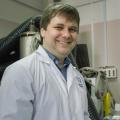 11.20Потёмкин Дмитрий Игоревичк.х.н., зам. Директора ИК СО РАН11.50Перспективы развития технологий нефтепереработки и нефтегазохимии на основе цеолитов: инновации в области цеолитного синтеза и катализа11.50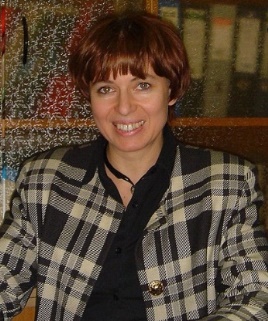 11.50Иванова Ирина Игоревнад.х.н., зав. НИЛ «Адсорбция и катализ» МГУ12.20Катализаторы крекинга. Сегодня и завтра.12.20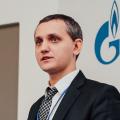 12.20Потапенко Олег Валерьевичк.х.н., зав. отделом каталитических процессов ЦНХТ ИК СО РАН 12.50Обеспечение технологического суверенитета в области наукоемнких цифровых решений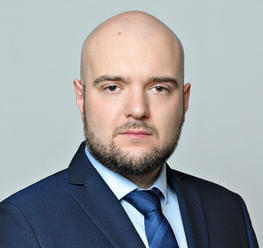 Шандрыголов Захар Николаевичк.т.н., зам. Ген. Директора по информационным технологиям ООО «Газпром – ВНИИГАЗ» МОДЕРАТОРЫ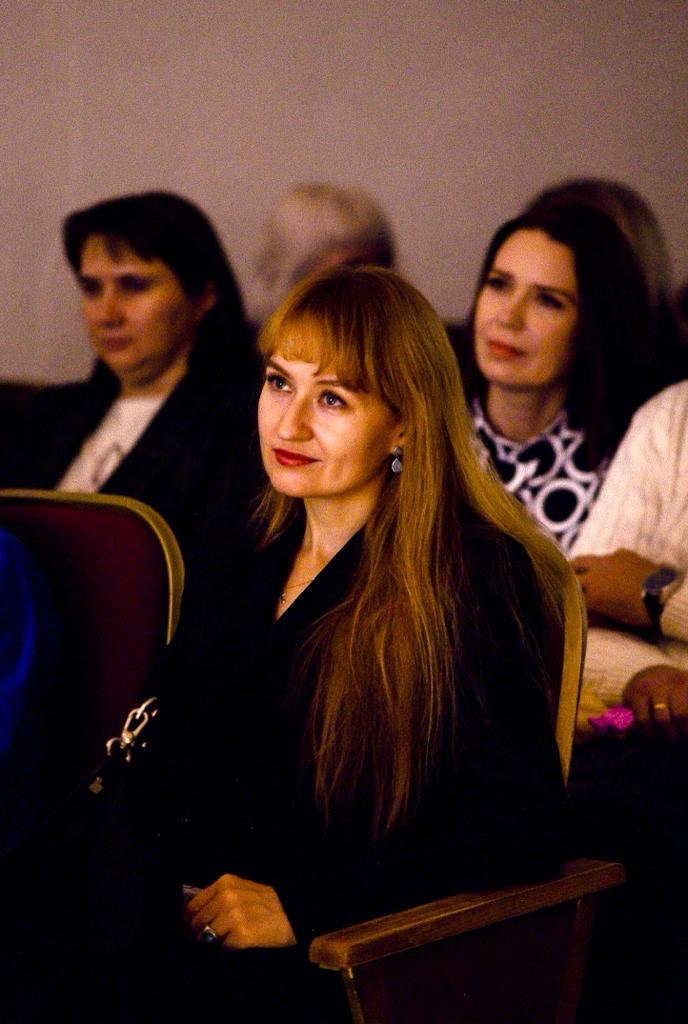 Степанова Людмила Николаевнак.х.н., ведущий научный сотрудник ЦНХТ ИК СО РАНМодели и системы управления химическим производством 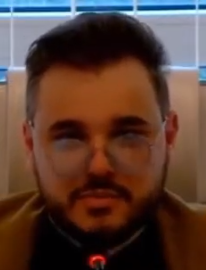 Хакимов Рустам АнваровичНачальник управления ООО «АВТОМАТИКА СЕРВИС»Моделирование и эксперимент по переработке катализаторов крекингаПотапенко Олег Валерьевич к.х.н., зав. отделом каталитических процессов ЦНХТ ИК СО РАН Современные методы мультимасштабного моделирования в задачах химии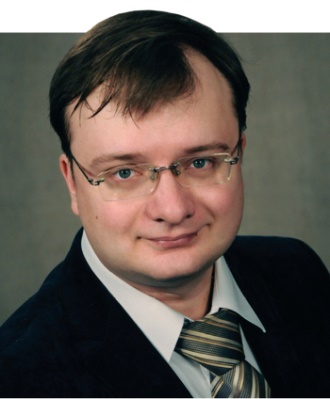 Прудников Павел Владимировичд.ф.-м.н., ЦНХТ ИК СО РАНМолекулярное моделирование органических адсорбционных слоев: адсорбция, катализ и материаловедение.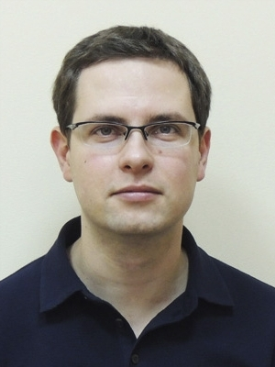 Горбунов Виталий Алексеевичк. х. н., доцент кафедры «Химия и химическая технология» ОмГТУ МОДЕРАТОР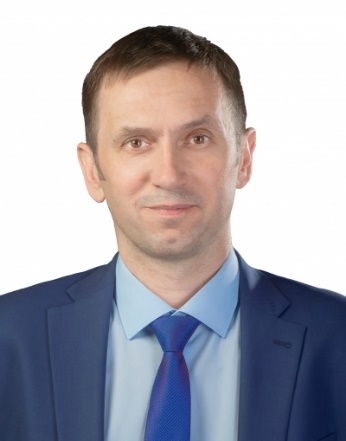 Ложников Павел Сергеевичд. т. н., профессор кафедры «Комплексная защита информации» ОмГТУ.Секция в формате круглого стола пройдет как выездное мероприятие IX Международного «ИТ-форума» при поддержке Ассоциации «ИТ-Кластер Сибири» и ООО «Газпром ВНИИГАЗ» – головного научно-исследовательского центра ПАО «Газпром».СПИКЕРЫ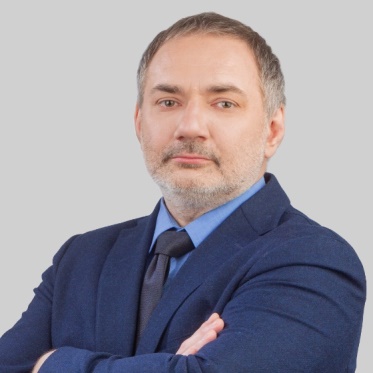 Арефьев Андрей Сергеевичдиректор по инновациям ГК Infowatch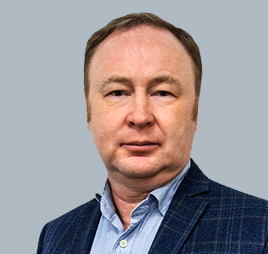 Михаил Борисович Смирновруководитель экспертно-аналитического центра ГК Infowatch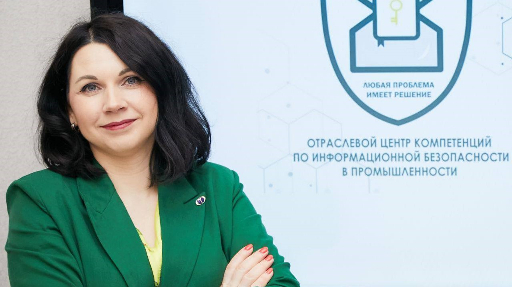 Христолюбова Анна Анатольевназам.начальника Регионального центра взаимодействия с предприятиями ОПК Екатеринбургского НТЦ ФГУП «НПП «Гамма»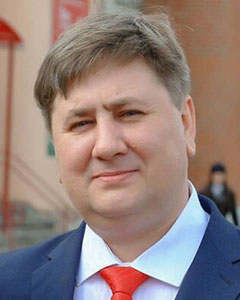 Ивлев Иван Васильевичзам. директора департамента продаж системных продуктов РЕД СОФТ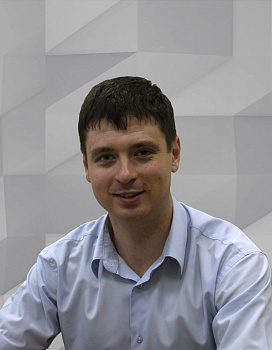 Селифанов Валентин Валерьевичзам. руководителя обособленного подразделения АО "ИнфоТеКС" в г. Новосибирск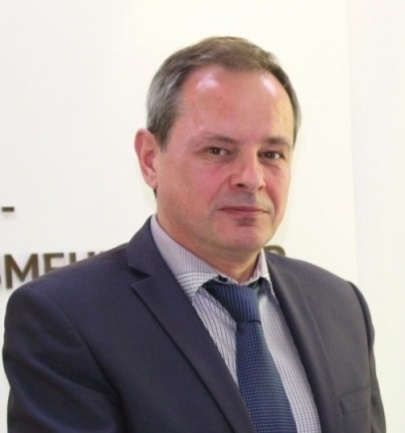 Яценко Александр Викторовичзам. директора ООО «Рокада»Предлагается обсудить:Актуальные вопросы выполнения требований законодательства предприятиями нефтегазовой отрасли как субъектами КИИ.Инициативы Минцифры РФ, изложенные в методических рекомендациях по переходу госкорпораций и компаний с госучастием на отечественное программное обеспечение.Инициативы Минэнерго России по повышению безопасности значимых объектов КИИ, направленные на создание систем безопасности и проведение мероприятий по оценке защищенности от компьютерных атак, при дистанционном управлении объектами электроэнергетики.В мероприятии примут участие производители технологий и продуктов для защиты информации, такие как InfоWatch, Инфотекс, РЕД СОФТ  , ФГУП «НПП «Гамма», Рокада.МОДЕРАТОР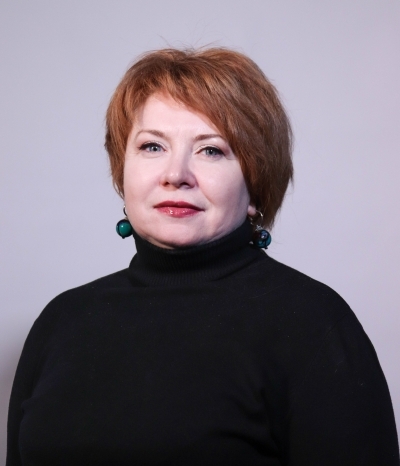 Мельникова Наталья Александровнак.ф.н., директор «Центр карьеры. ОмГТУ»СПИКЕРЫМодели и системы управления химическим производством 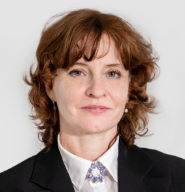 Прокудина Наталья Анатольевнак.т.н., проректор по образовательной деятельности ОмГТУООО «Газпромнефть-ОНПЗ»ООО «Газпромнефть-Смазочные материалы»ООО «Газпромнефть-Каталитические системы»ООО «Газпромнефть-Графитек»АО «Омский каучук»АО «ГК «Титан»ООО «Полиом»ПАО «ОНХП»Расписание докладов на 14 марта 2024 г.11:00, пр-т Мира, 11, «Точка кипения»Расписание докладов на 14 марта 2024 г.11:00, пр-т Мира, 11, «Точка кипения»Расписание докладов на 14 марта 2024 г.11:00, пр-т Мира, 11, «Точка кипения»Расписание докладов на 14 марта 2024 г.11:00, пр-т Мира, 11, «Точка кипения»Ф.И.О. авторовТема докладаВремя докладаЮрпалов В.Л., Мироненко Р.М., Княжева О.А., Кохановская О.А.ВОЗМОЖНОСТИ ПРИМЕНЕНИЯ СПЕКТРОСКОПИИ ЭПР ДЛЯ ИССЛЕДОВАНИЯ СТРУКТУРЫ И СВОЙСТВ ФУНКЦИОНАЛЬНЫХ УГЛЕРОДНЫХ МАТЕРИАЛОВ11:00Ахралович Е.О., Юрпалова Д.В., Сырьева А.В.ФУНКЦИОНАЛИЗАЦИЯ ПОВЕРХНОСТИ УГЛЕРОДНОГО НОСИТЕЛЯ КАТАЛИЗАТОРОВ СИБУНИТ АЗОТОМ С ИСПОЛЬЗОВАНИЕМ АММИАКА11:15Земцов А.Е., Кормаков Д.А.ИССЛЕДОВАНИЕ ПОВЕРХНОСТИ НЕФТЯНОГО КОКСА МЕТОДОМ ИК СПЕКТРОСКОПИИ11:30Мочалин В.А., Седанова А.В., Делягина М.С., Пьянова Л.Г., Прудников П.В.РОЛЬ ФРАКТАЛЬНОЙ РАЗМЕРНОСТИ ПОВЕРХНОСТИВ ОПРЕДЕЛЕНИИ КОЛИЧЕСТВЕННЫХ ХАРАКТЕРИСТИК ПРИВИТЫХ И АДСОРБИРОВАННЫХ МОЛЕКУЛ11:45Льготина Д.А., Сухачев Р.А.,Голота А.Е., Малиновский Ю.Г.,Прудников П.В., Лавренов А.В.МОДЕЛИРОВАНИЕ КИНЕТИКИ КОНВЕРСИИ ПРИРОДНОГО ГАЗА12:00Юрпалова Д.В., Афонасенко Т.Н., Тренихин М.В., Арбузов А.Б.ВЛИЯНИЕ ПОСЛЕДОВАТЕЛЬНОСТИ НАНЕСЕНИЯ ПРЕДШЕСТВЕННИКОВ АКТИВНОГО КОМПОНЕНТА Pd-Ag/СИБУНИТ КАТАЛИЗАТОРОВ НА ИХ СВОЙСТВА В РЕАКЦИИ СЕЛЕКТИВНОГО ГИДРИРОВАНИЯ АЦЕТИЛЕНА12:15Ананьева М.О., Кобзарь Е.О., Бобкова Т.В., Дмитриев К.И.,            Потапенко О.В.ДОБАВКИ НА ОСНОВЕ Ме-МОДИФИЦИРОВАННЫХ ЦЕОЛИТОВ ZSM-5 ДЛЯ СНИЖЕНИЯ СОДЕРЖАНИЯ ОКСИДОВ АЗОТА В ГАЗАХ РЕГЕНЕРАЦИИ КАТАЛИЗАТОРА КРЕКИНГА12:30Сайц К.В., Степанова Л.Н., Непомнящий А.А.ВЛИЯНИЕ КОЛИЧЕСТВА Na В СОСТАВЕ КАТАЛИЗАТОРА Pt/Al2O3 НА НАПРАВЛЕНИЕ ПРЕВРАЩЕНИЯ ПРОПАНА ПРИ ЕГО ДЕГИДРИРОВАНИИ12:45Кулешова В.А., Будник Е.А.,Борисов В.А.МОДИФИКАЦИЯ ПРОМЫШЛЕННЫХ КАТАЛИЗАТОРОВ РАЗЛОЖЕНИЯ АММИАКА ВВЕДЕНИЕМ РУТЕНИЯ ДЛЯ СНИЖЕНИЯ ТЕМПЕРАТУРЫ НАЧАЛА РЕАКЦИИ13:00Будник Е.А., Кулешова В.А., Борисов В.А.РАЗРАБОТКА КАТАЛИЗАТОРОВ РАЗЛОЖЕНИЯ АММИАКА НА ЦЕРИЙ-ЦИРКОНИЕВЫХ НОСИТЕЛЯХ13:15ОБЕД 13:30 – 14:15ОБЕД 13:30 – 14:15ОБЕД 13:30 – 14:15ОБЕД 13:30 – 14:15Маркелова А.В., Непомнящий А.А., Булучевская Л.А., Потапенко О.В., Лавренов А.В.ВЛИЯНИЕ УСЛОВИЙ СИНТЕЗА НОСИТЕЛЯ SO42--ZrO2 НА АКТИВНОСТЬ И СЕЛЕКТИВНОСТЬ Pt-КАТАЛИЗАТОРОВ В РЕАКЦИИ ИЗОМЕРИЗАЦИИ БУТАНА14:15Шкуренок В.А., Смоликов М.Д., Яблокова С.С., Кудрявцева М.Р.,Лавренов А.В.НАНЕСЕННЫЕ ВОЛЬФРАМАТЦИРКОНИЕВЫЕ КАТАЛИЗАТОРЫ ДЛЯ РЕАКЦИИ ИЗОМЕРИЗАЦИИ ОКТАНА14:30Шкуренок В.А., Смоликов М.Д., Яблокова С.С., Рейбандт А.В.,Лавренов А.В.ВЛИЯНИЕ СОДЕРЖАНИЯ ПАЛЛАДИЯ В ВОЛЬФРАМАТЦИРКОНИЕВЫХ КАТАЛИЗАТОРАХ НА ПОКАЗАТЕЛИ РЕАКЦИИ ИЗОМЕРИЗАЦИИ ОКТАНА14:45Шкуренок В.А., Смоликов М.Д., Яблокова С.С., Богданов Д.А.,Лавренов А.В.ВЛИЯНИЕ ХИМИЧЕСКОГО СОСТАВА WO3-ZrO2 КАТАЛИЗАТОРОВ С ДОБАВКАМИ ОКСИДА ИНДИЯ НА ПОКАЗАТЕЛИ РЕАКЦИИ ИЗОМЕРИЗАЦИИ ОКТАНА15:00Батаев Т.Ю., Непомнящий А.А., Булучевская Л.А., Потапенко О.В., Лавренов А.В.БИФУНКЦИОНАЛЬНЫЕ КАТАЛИЗАТОРЫ Pt/ЦЕОЛИТ-Al2O3 ДЛЯ ГИДРОИЗОМЕРИЗАЦИИ ГЕКСАДЕКАНА15:15Бакулина В.Д., Корнеев С.В., Айтмукушева Т.К., Мачехин Н.Ю.ОЦЕНКА КОМПОНЕНТНОГО СОСТАВА ОТРАБОТАННОГО СИНТЕТИЧЕСКОГО МОТОРНОГО МАСЛА С ПОМОЩЬЮ МЕТОДА ИК-СПЕКТРОСКОПИИ ФУРЬЕ15:30Дистергофт Н.А., Бакулина В.Д., Корнеев С.В., Мачехин Н.Ю.ИЗМЕНЕНИЕ ТЕМПЕРАТУРЫ ЗАСТЫВАНИЯ МОТОРНОГО МАСЛА ПРИ ПОПАДАНИИ ТОПЛИВА15:45Пятанова П.А.ТЕХНОЛОГИЯ ХИМИЧЕСКОГО НИКЕЛИРОВАНИЯ МЕДНЫХ16:00Шкуренок В.А., Смоликов М.Д., Яблокова С.С., Солдатов М.В.,Лавренов А.В.ВЛИЯНИЕ УСЛОВИЙ АКТИВАЦИИ КАТАЛИЗАТОРОВ Pd/WO3-ZrO2 НА ПОКАЗАТЕЛИ РЕАКЦИИ ИЗОМЕРИЗАЦИИ ОКТАНА16:15Кобзарь Е.О., Бобкова Т.В., Ананьева М.О., Потапенко О.В.ДОБАВКИ НА ОСНОВЕ Me, Mg, Al - СМЕШАННЫХ ОКСИДОВ ДЛЯ СНИЖЕНИЯ СОДЕРЖАНИЯ ОКИДОВ АЗОТА В ГАЗАХ РЕГЕНЕРАЦИИ КАТАЛИЗАТОРА КРЕКИНГА16:30Голота А.Е., Прудников П.В.ПРЕДСКАЗАНИЕ КРИТИЧЕСКОГО ПОВЕДЕНИЯ СЛОЖНЫХ СПИНОВЫХ СИСТЕМ МЕТОДАМИ МАШИННОГО ОБУЧЕНИЯ16:45Расписание докладов на 13 марта 2024 г.10:00 Время доклада – 10 минутауд. 6-217Расписание докладов на 13 марта 2024 г.10:00 Время доклада – 10 минутауд. 6-217Расписание докладов на 13 марта 2024 г.10:00 Время доклада – 10 минутауд. 6-217Расписание докладов на 13 марта 2024 г.10:00 Время доклада – 10 минутауд. 6-217Ф.И.О. авторовТема докладаТема докладаРедькин Н.В.АВТОМАТИЗИРОВАННАЯ СИСТЕМА МОНИТОРИНГА ПРОМЫШЛЕННОЙ БЕЗОПАСНОСТИАВТОМАТИЗИРОВАННАЯ СИСТЕМА МОНИТОРИНГА ПРОМЫШЛЕННОЙ БЕЗОПАСНОСТИШтакин Д.В.СИСТЕМА УЛУЧШЕННОГО УПРАВЛЕНИЯ ТЕХНОЛОГИЧЕСКИМ ПРОЦЕССОМСИСТЕМА УЛУЧШЕННОГО УПРАВЛЕНИЯ ТЕХНОЛОГИЧЕСКИМ ПРОЦЕССОМСазонов А.Ю.HELP DESKHELP DESKБычков Д.В.НОВЫЙ ПОДХОД К МОНИТОРИНГУ ПРОЦЕССОВ В ЦЕНТРОБЕЖНЫХ КОМПРЕССОРАХНОВЫЙ ПОДХОД К МОНИТОРИНГУ ПРОЦЕССОВ В ЦЕНТРОБЕЖНЫХ КОМПРЕССОРАХЗайцев А.В.СИСТЕМА ПРЕДИКТИВНОЙ АНАЛИТИКИ – НОВЫЙ ИНСТРУМЕНТ ПОВЫШЕНИЯ НАДЕЖНОСТИСИСТЕМА ПРЕДИКТИВНОЙ АНАЛИТИКИ – НОВЫЙ ИНСТРУМЕНТ ПОВЫШЕНИЯ НАДЕЖНОСТИКарабанова В.В., Ваняшов А.Д.ВЛИЯНИЕ ДИФФЕРЕНЦИРОВАННОГО УГЛА ПОВОРОТА ЛОПАТОК ВХОДНОГО НАПРАВЛЯЮЩЕГО АППАРАТА НА ГАЗОДИНАМИЧЕСКИЕ ХАРАКТЕРИСТИКИ ЦЕНТРОБЕЖНОГО КОМПРЕССОРАВЛИЯНИЕ ДИФФЕРЕНЦИРОВАННОГО УГЛА ПОВОРОТА ЛОПАТОК ВХОДНОГО НАПРАВЛЯЮЩЕГО АППАРАТА НА ГАЗОДИНАМИЧЕСКИЕ ХАРАКТЕРИСТИКИ ЦЕНТРОБЕЖНОГО КОМПРЕССОРАКорнеева А.С., Филькин Н.Ю.МЕТОДИКА ЧИСЛЕННОГО РАСЧЕТА ПРОТОЧНОЙ ЧАСТИ АДСОРБЦИОННОГО ФИЛЬТРА С КОРОТКИМ ДИФФУЗОРОММЕТОДИКА ЧИСЛЕННОГО РАСЧЕТА ПРОТОЧНОЙ ЧАСТИ АДСОРБЦИОННОГО ФИЛЬТРА С КОРОТКИМ ДИФФУЗОРОМКарагусов В.И., Зиновьева А.В. СОВМЕСТНАЯ РАБОТА РАДИАЦИОННОЙ СИСТЕМЫ ЖИЗНЕОБЕСПЕЧЕНИЯ С ТРАДИЦИОННОЙ СИСТЕМОЙ ОБОГРЕВАСОВМЕСТНАЯ РАБОТА РАДИАЦИОННОЙ СИСТЕМЫ ЖИЗНЕОБЕСПЕЧЕНИЯ С ТРАДИЦИОННОЙ СИСТЕМОЙ ОБОГРЕВАЛюбимов А.Н., Шариков И.C.ОБ ИСПЫТАНИЯХ ЦЕНТРОБЕЖНОГО КОМПРЕССОРА ТЕХНОЛОГИЧЕСКОГО ВОЗДУХА 2MCL1006+2MCL456 HITACHI В ПРОИЗВОДСТВЕ АММИАКАОБ ИСПЫТАНИЯХ ЦЕНТРОБЕЖНОГО КОМПРЕССОРА ТЕХНОЛОГИЧЕСКОГО ВОЗДУХА 2MCL1006+2MCL456 HITACHI В ПРОИЗВОДСТВЕ АММИАКАЛюбимов А.Н.О ВЛИЯНИИ ВХОДНОЙ КАМЕРЫ НА СТУПЕНЬ ЦЕНТРОБЕЖНОГО КОМПРЕССОРАО ВЛИЯНИИ ВХОДНОЙ КАМЕРЫ НА СТУПЕНЬ ЦЕНТРОБЕЖНОГО КОМПРЕССОРАЛюбимов А.Н.МОДЕРНИЗАЦИЯ ЦЕНТРОБЕЖНЫХ КОМПРЕССОРОВ ПОПУТНОГО НЕФТЯНОГО ГАЗА НА ГАЗОПЕРЕРАБАТЫВАЮЩИХ КОМПЛЕКСАХМОДЕРНИЗАЦИЯ ЦЕНТРОБЕЖНЫХ КОМПРЕССОРОВ ПОПУТНОГО НЕФТЯНОГО ГАЗА НА ГАЗОПЕРЕРАБАТЫВАЮЩИХ КОМПЛЕКСАХЛюбимов А.Н., Мамин А.А.ПРОЕКТИРОВАНИЕ СМЕННОЙ ПРОТОЧНОЙ ЧАСТИ ЦЕНТРОБЕЖНОГО КОМПРЕССОРА МЕТОДОМ "СВЕРХУ-ВНИЗ"ПРОЕКТИРОВАНИЕ СМЕННОЙ ПРОТОЧНОЙ ЧАСТИ ЦЕНТРОБЕЖНОГО КОМПРЕССОРА МЕТОДОМ "СВЕРХУ-ВНИЗ"Соловьёва О.А., Шариков И.С.1, Садовский Н.И.ВЛИЯНИЕ СПОСОБОВ УЧЁТА РЕАЛЬНОСТИ ГАЗА НА ХАРАКТЕРИСТИКИ ЦЕНТРОБЕЖНЫХ КОМПРЕССОРОВВЛИЯНИЕ СПОСОБОВ УЧЁТА РЕАЛЬНОСТИ ГАЗА НА ХАРАКТЕРИСТИКИ ЦЕНТРОБЕЖНЫХ КОМПРЕССОРОВМаксименко И.А., Семеновский В.Б., Маренина Л. Н., Лебедев А.А.ЧИСЛЕННЫЙ АНАЛИЗ ВЛИЯНИЯ КОНСТРУКТИВНЫХ ПАРАМЕТРОВ НЕСООСНОЙ ВНЕШНЕЙ ТАНГЕНЦИАЛЬНОЙ УЛИТКИ НА ВЕЛИЧИНУ РАДИАЛЬНОЙ ГАЗОВОЙ СИЛЫ, ДЕЙСТВУЮЩЕЙ НА РОТОР ТУРБОКОМПРЕССОРАЧИСЛЕННЫЙ АНАЛИЗ ВЛИЯНИЯ КОНСТРУКТИВНЫХ ПАРАМЕТРОВ НЕСООСНОЙ ВНЕШНЕЙ ТАНГЕНЦИАЛЬНОЙ УЛИТКИ НА ВЕЛИЧИНУ РАДИАЛЬНОЙ ГАЗОВОЙ СИЛЫ, ДЕЙСТВУЮЩЕЙ НА РОТОР ТУРБОКОМПРЕССОРАФирсова Ю.А., Сайфетдинов А.Г.ОСОБЕННОСТИ РАСЧЕТА НЕРАВНОМЕРНОСТИ ДАВЛЕНИЯ В ВЫХОДНЫХ УСТРОЙСТВАХ ТУРБОКОМПРЕССОРОВ ОСОБЕННОСТИ РАСЧЕТА НЕРАВНОМЕРНОСТИ ДАВЛЕНИЯ В ВЫХОДНЫХ УСТРОЙСТВАХ ТУРБОКОМПРЕССОРОВ ОБЕД 12:45 – 13:30ОБЕД 12:45 – 13:30ОБЕД 12:45 – 13:30ОБЕД 12:45 – 13:30Филимонов Е.В., Маренина Л.Н., Дроздов А.А., Садовский Н.И.ИССЛЕДОВАНИЕ ТЕЧЕНИЯ В РАБОЧЕМ КОЛЕСЕ МНОГОВАЛЬНОГО ЦЕНТРОБЕЖНОГО КОМПРЕССОРА И ЕГО ОПТИМИЗАЦИЯ.ИССЛЕДОВАНИЕ ТЕЧЕНИЯ В РАБОЧЕМ КОЛЕСЕ МНОГОВАЛЬНОГО ЦЕНТРОБЕЖНОГО КОМПРЕССОРА И ЕГО ОПТИМИЗАЦИЯ.Сазонов К.С., Петрушин В.С., Якупов Р.Р.ПРОВЕРКА ВЛИЯНИЯ КОНСТРУКЦИИ НАСАДКИ НА ХАРАКТЕРИСТИКИ НАСОСА ВРТИКАЛЬНОГО СПИРАЛЬНОГО КОМПРЕССОРАПРОВЕРКА ВЛИЯНИЯ КОНСТРУКЦИИ НАСАДКИ НА ХАРАКТЕРИСТИКИ НАСОСА ВРТИКАЛЬНОГО СПИРАЛЬНОГО КОМПРЕССОРАМахонин А.В., Маренина Л.Н., Максименко И.А., Садовский Н.И.ТАНГЕНЦИАЛЬНЫЕ ВЫХОДНЫЕ УСТРОЙСТВА ЦЕНТРОБЕЖНЫХ КОМПРЕССОРОВ: ВЫБОР МЕТОДИКИ ПРОВЕДЕНИЯ CFD-РАСЧЕТОВТАНГЕНЦИАЛЬНЫЕ ВЫХОДНЫЕ УСТРОЙСТВА ЦЕНТРОБЕЖНЫХ КОМПРЕССОРОВ: ВЫБОР МЕТОДИКИ ПРОВЕДЕНИЯ CFD-РАСЧЕТОВЯкупов Р. Р., Мустафин Т. Н., Фирсова Ю. АГЕОМЕТРИЧЕСКАЯ МОДЕЛЬ ВИНТОВОГО КОМПРЕССОРАГЕОМЕТРИЧЕСКАЯ МОДЕЛЬ ВИНТОВОГО КОМПРЕССОРАГалеркин Ю.Б., Рекстин А.Ф., Маренина Л.Н., Соловьёва О.А.РАСЧЕТНОЕ ИССЛЕДОВАНИЕ ЭФФЕКТИВНОСТИ НЕПОДВИЖНЫХ ЭЛЕМЕНТОВ МНОГОСТУПЕНЧАТЫХ ЦЕНТРОБЕЖНЫХ КОМПРЕССОРОВ ПРОМЫШЛЕННОГО НАЗНАЧЕНИЯ РАСЧЕТНОЕ ИССЛЕДОВАНИЕ ЭФФЕКТИВНОСТИ НЕПОДВИЖНЫХ ЭЛЕМЕНТОВ МНОГОСТУПЕНЧАТЫХ ЦЕНТРОБЕЖНЫХ КОМПРЕССОРОВ ПРОМЫШЛЕННОГО НАЗНАЧЕНИЯ Ваняшов А.Д.ДИНАМИЧЕСКОЕ МОДЕЛИРОВАНИЕ ПОМПАЖА ДИНАМИЧЕСКОЕ МОДЕЛИРОВАНИЕ ПОМПАЖА Чернышев А.В., Никитина А.Н., Белова О.В., Усс А.Ю. ЧИСЛЕННОЕ ИССЛЕДОВАНИЕ РАБОЧЕГО ПРОЦЕССА ВИХРЕВОЙ РЕГУЛИРУЮЩЕЙ АРМАТУРЫЧИСЛЕННОЕ ИССЛЕДОВАНИЕ РАБОЧЕГО ПРОЦЕССА ВИХРЕВОЙ РЕГУЛИРУЮЩЕЙ АРМАТУРЫЛюбимов А.Н., Лахман А.Г.МАТЕМАТИЧЕСКАЯ МОДЕЛЬ ЛАБИРИНТНОГО УПЛОТНЕНИЯ ЦЕНТРОБЕЖНОГО КОМПРЕССОРАМАТЕМАТИЧЕСКАЯ МОДЕЛЬ ЛАБИРИНТНОГО УПЛОТНЕНИЯ ЦЕНТРОБЕЖНОГО КОМПРЕССОРАТиванов М.Е. ИССЛЕДОВАНИЕ ВЛИЯНИЯ ПРЕДВАРИТЕЛЬНОЙ ПОДГОТОВКИ ЦЛИНДРА НА ВРЕМЯ ПРИРАБОТКИ ПОРШНЕВЫХ УПЛОТНЕНИЙИССЛЕДОВАНИЕ ВЛИЯНИЯ ПРЕДВАРИТЕЛЬНОЙ ПОДГОТОВКИ ЦЛИНДРА НА ВРЕМЯ ПРИРАБОТКИ ПОРШНЕВЫХ УПЛОТНЕНИЙЗолотухин А.С., Дроздов А.А., Маренина Л.Н.ВЫБОР ПОДХОДА К ПОСТРОЕНИЮ ПАРАМЕТРИЧЕСКОЙ МОДЕЛИ ТРАНСЗВУКОВОЙ КОМПРЕССОРНОЙ СТУПЕНИВЫБОР ПОДХОДА К ПОСТРОЕНИЮ ПАРАМЕТРИЧЕСКОЙ МОДЕЛИ ТРАНСЗВУКОВОЙ КОМПРЕССОРНОЙ СТУПЕНИКобыльский Р.Э., Бусаров С.С.ИССЛЕДОВАНИЕ РАБОТЫ МАНЖЕТНЫХ ЦИЛИНДРОПОРШНЕВЫХ УПЛОТНЕНИЙИССЛЕДОВАНИЕ РАБОТЫ МАНЖЕТНЫХ ЦИЛИНДРОПОРШНЕВЫХ УПЛОТНЕНИЙЛюбимов А.Н.НЕСТАЦИОНАРНОЕ ВЗАИМОДЕЙСТВИЕ ВХОДНЫХ КАМЕР И РАБОЧИХ КОЛЁС В СТАЦИОНАРНЫХ ЦЕНТРОБЕЖНЫХ КОМПРЕССОРАХНЕСТАЦИОНАРНОЕ ВЗАИМОДЕЙСТВИЕ ВХОДНЫХ КАМЕР И РАБОЧИХ КОЛЁС В СТАЦИОНАРНЫХ ЦЕНТРОБЕЖНЫХ КОМПРЕССОРАХМиникаева Е.А., Пронин В.А., Долговская О.В.ОСОБЕННОСТИ ПРОЕКТИРОВАНИЯ ЭНЕРГОЭФФЕКТИВНЫХ СИСТЕМ РЕГЕНЕРАЦИИ ВОЗДУХА ДЛЯ ГЕРМЕТИЧНО ИЗОЛИРОВАННЫХ ОБЪЕКТОВОСОБЕННОСТИ ПРОЕКТИРОВАНИЯ ЭНЕРГОЭФФЕКТИВНЫХ СИСТЕМ РЕГЕНЕРАЦИИ ВОЗДУХА ДЛЯ ГЕРМЕТИЧНО ИЗОЛИРОВАННЫХ ОБЪЕКТОВЯнварев И. А.РАСШИРЕНИЕ ВОЗМОЖНОСТЕЙ УТИЛИЗАЦИИ ТЕПЛОТЫ СЖАТИЯ ДЛЯ КОМПРЕССОРНЫХ УСТАНОВОК ОБЩЕГО НАЗНАЧЕНИЯ ХИМИЧЕСКИХ И НЕФТЕГАЗОВЫХ ПРОИЗВОДСТВРАСШИРЕНИЕ ВОЗМОЖНОСТЕЙ УТИЛИЗАЦИИ ТЕПЛОТЫ СЖАТИЯ ДЛЯ КОМПРЕССОРНЫХ УСТАНОВОК ОБЩЕГО НАЗНАЧЕНИЯ ХИМИЧЕСКИХ И НЕФТЕГАЗОВЫХ ПРОИЗВОДСТВБусаров С.С., Бакулин К.А., Рябов И.А.СПОСОБ УМЕНЬШЕНИЯ МЁРТВОГО ПРОСТРАНСТВА ПОРШНЕВЫХ КОМПРЕССОРОВ СПОСОБ УМЕНЬШЕНИЯ МЁРТВОГО ПРОСТРАНСТВА ПОРШНЕВЫХ КОМПРЕССОРОВ Исаев А.А.,Райков А.А., Бурмистров А.В., Саликеев С.И.ВЛИЯНИЕ ПРОФИЛЯ РОТОРОВ НА ХАРАКТЕРИСТИКИ ДВУХРОТОРНОЙ МАШИНЫ ВНЕШНЕГО СЖАТИЯВЛИЯНИЕ ПРОФИЛЯ РОТОРОВ НА ХАРАКТЕРИСТИКИ ДВУХРОТОРНОЙ МАШИНЫ ВНЕШНЕГО СЖАТИЯБусаров С.С., Синицин Н.Г., Веймер И.В.МНОГОКАМЕРНЫЕ ПОРШНЕВЫЕ МАШИНЫМНОГОКАМЕРНЫЕ ПОРШНЕВЫЕ МАШИНЫСоколов Н.В., Хадиев М.Б., Федотов П.Е., Федотов Е.М.ВЛИЯНИЕ НЕСТАЦИОНАРНОСТИ НА ХАРАКТЕРИСТИКИ УПОРНОГО ПОДШИПНИКА СКОЛЬЖЕНИЯВЛИЯНИЕ НЕСТАЦИОНАРНОСТИ НА ХАРАКТЕРИСТИКИ УПОРНОГО ПОДШИПНИКА СКОЛЬЖЕНИЯЛюбимов А.Н.МОДЕРНИЗАЦИЯ ЦЕНТРОБЕЖНЫХ КОМПРЕССОРОВ ПОПУТНОГО НЕФТЯНОГО ГАЗА НА ГАЗОПЕРЕРАБАТЫВАЮЩИХ КОМПЛЕКСАХМОДЕРНИЗАЦИЯ ЦЕНТРОБЕЖНЫХ КОМПРЕССОРОВ ПОПУТНОГО НЕФТЯНОГО ГАЗА НА ГАЗОПЕРЕРАБАТЫВАЮЩИХ КОМПЛЕКСАХЛюбимов А.Н.О ВЛИЯНИИ ВХОДНОЙ КАМЕРЫ НА СТУПЕНЬ ЦЕНТРОБЕЖНОГО КОМПРЕССОРАО ВЛИЯНИИ ВХОДНОЙ КАМЕРЫ НА СТУПЕНЬ ЦЕНТРОБЕЖНОГО КОМПРЕССОРАПугачук А.С., Калашников Д.А., Борисов Ю.А.МАТЕМАТИЧЕСКАЯ МОДЕЛЬ ГАЗОВОЙ ТУРБИНЫ МАЛОЙ МОЩНОСТИМАТЕМАТИЧЕСКАЯ МОДЕЛЬ ГАЗОВОЙ ТУРБИНЫ МАЛОЙ МОЩНОСТИБелова О.В., Светлова Е.АОБОСНОВАНИЕ ВЫБОРА КОМПОНЕНТОВ ВОДОРОДНОЙ ЗАПРАВОЧНОЙ СТАНЦИИ ДЛЯ АВТОТРАНСПОРТАОБОСНОВАНИЕ ВЫБОРА КОМПОНЕНТОВ ВОДОРОДНОЙ ЗАПРАВОЧНОЙ СТАНЦИИ ДЛЯ АВТОТРАНСПОРТАБелова О. В., Асланов А. А., Горюнов С.В., Крестовских Е.ВТЕОРЕТИЧЕСКОЕ ИССЛЕДОВАНИЕ ЖИДКОСТНО-КОЛЬЦЕВОГО КОМПРЕССОРА ДВОЙНОГО ДЕЙСТВИЯТЕОРЕТИЧЕСКОЕ ИССЛЕДОВАНИЕ ЖИДКОСТНО-КОЛЬЦЕВОГО КОМПРЕССОРА ДВОЙНОГО ДЕЙСТВИЯРасписание докладов на 14 марта 2024 г.11:00ауд. 6-217Расписание докладов на 14 марта 2024 г.11:00ауд. 6-217Расписание докладов на 14 марта 2024 г.11:00ауд. 6-217Расписание докладов на 14 марта 2024 г.11:00ауд. 6-217Ф.И.О. авторовТема докладаВремя докладаКобыльский Р.Э.РАЗРАБОТКА И ИССЛЕДОВАНИЕ МАНЖЕТНОГО ЦИЛИНДРОПОРШНЕВОГО УПЛОТНЕНИЯ ТИХОХОДНОГО ДЛИННОХОДОВОГО ПОРШНЕВОГО КОМПРЕССОРА С ПОВЫШЕННЫМ РЕСУРСОМ РАБОТЫ11.00Расписание докладов на 14 марта 2024 г.10:00 ауд. 6-123Расписание докладов на 14 марта 2024 г.10:00 ауд. 6-123Расписание докладов на 14 марта 2024 г.10:00 ауд. 6-123Расписание докладов на 14 марта 2024 г.10:00 ауд. 6-123Ф.И.О. авторовТема докладаВремя докладаИбраев А.М., Визгалов С.В., Шарапов И.И.К ВЫБОРУ ИДЕАЛЬНОГО ЦИКЛА ДВУХСТУПЕНЧАТОЙ ПАРОКОМПРЕССИОННОЙ ХОЛОДИЛЬНОЙ МАШИНЫ11:00Бусаров С.С., Капелюховская А.А.СРЕДСТВА ИЗМЕРЕНИЯ В КОМПРЕССОРНОЙ ТЕХНИКЕ11:15Апицына О.С., Малышев А.А., Зайцев А.В., Малинина О.С.МОДЕЛИРОВАНИЕ ПРОЦЕССА ПАРООБРАЗОВАНИЯ В ОГРАНИЧЕННОМ ПРОСТРАНСТВЕ С ПРИМИНЕНИЕМ КОМПЛЕКСНОГО МЕТОДА РАСЧЕТА 11:30Малинина О.С., Бараненко А.В., Корнильев А.Н.АНАЛИЗ ЭФФЕКТИВНОСТИ КОМБИНИРОВАННОГО ЦИКЛА АБСОРБЦИОННОЙ БРОМИСТОЛИТИЕВОЙ ХОЛОДИЛЬНОЙ МАШИНЫ С ДВУХСТУПЕНЧАТОЙ ГЕНЕРАЦИЕЙ (ТИП 4)11:45Налимов В.Н., Якупов Р.Р., Князев С.В.ОПРЕДЕЛЕНИЕ ТЕОРЕТИЧЕСКОЙ ПРОИЗВОДИТЕЛЬНОСТИ СПИРАЛЬНОГО КОМПРЕССОРА ПРИ ВЫПОЛНЕНИИ ЕГО РАБОЧИХ ПОЛОСТЕЙ ПО ЭВОВЛЬВЕНТЕ ОКРУЖНОСТИ12:00Кудла Н.А., Бураков А.В. ОПТИМИЗАЦИЯ КОНСТРУКЦИИ РОТАЦИОННОГО КОМПРЕССОРА ДЛЯ ХОЛОДИЛЬНОГО И КЛИМАТИЧЕСКОГО ОБОРУДОВАНИЯ 12:15Расписание докладов на 13 марта 2024 г.10:00 Время доклада – 10 минутауд. 6-217Расписание докладов на 13 марта 2024 г.10:00 Время доклада – 10 минутауд. 6-217Расписание докладов на 13 марта 2024 г.10:00 Время доклада – 10 минутауд. 6-217Ф.И.О. авторовТема докладаКочубеев А.А.,Лядов А.С.ПОЛУЧЕНИЕ И ИЗУЧЕНИЕ ФИЗИКО-ХИМИЧЕСКИХ СВОЙСТВ УРЕАТНЫХ ПЛАСТИЧНЫХ СМАЗОК НА ОСНОВЕ СИЛИКОНОВЫХ МАСЕЛНиколаев И.В.,Лапега А.В., Коробейщиков Н.Г.ВЗАИМОДЕЙСТВИЕ КЛАСТЕРНЫХ ИОНОВ АРГОНА С ПОВЕРХНОСТЬЮ КРЕМНИЯ И ГЕРМАНИЯ ПОД УГЛОМ 60°Сергеичева Д.А., Прудников П.В.МОДЕЛИРОВАНИЕ ФИЗИЧЕСКИХ СВОЙСТВ ОДНООСНОГО КИРАЛЬНОГО ГЕЛИМАГНЕТИКА CrNb3S6МЕТОДОМ МОНТЕ-КАРЛОСухачев Р.А.,Мамонова М.В., Прудников П.В.АТОМИСТИЧЕСКОЕ МОДЕЛИРОВАНИЕ УГЛЕРОДНЫХ СТРУКТУР В РАМКАХ ИССЛЕДОВАНИЯ СВОЙСТВ СОВРЕМЕННЫХ ИСТОЧНИКОВ ПИТАНИЯЕремин Е.Н.,Кузьмин Н.,Бородихин С.А.ДЮРОМЕТРИЧЕСКИЕ СВОЙСТВА СТАЛИ СИСТЕМЫ Fe-C-Ni-Cr-Mo ПОСЛЕ СТАРЕНИЯ ПРИ ТЕМПЕРАТУРЕ 550 оСЧеснокова М. Г.,Шалай В. В.АНАЛИЗ МИКРОБИОТЫ БИОПЛЕНКИ ПОВЕРХНОСТИ ОБРАЗЦА СТАЛИ ПРИ КОРРОЗИОННЫХ ИСПЫТАНИЯХРасписание докладов на 13 марта 2023 г.14:00ауд. 6-405Расписание докладов на 13 марта 2023 г.14:00ауд. 6-405Расписание докладов на 13 марта 2023 г.14:00ауд. 6-405Расписание докладов на 13 марта 2023 г.14:00ауд. 6-405Ф.И.О. авторовТема докладаВремя докладаБадалова А.А., Снегирев П.В.ПЕРЕХОД 1С: ЗУП 3.1 НА ИМПОРТОНЕЗАВИСИМЫЙ СТЕК14:00Гимаев Р.А., Горлицына Д.С., Амирова Э.Р., Котов Д.В., Дьячков А.С.ОБЗОР И АНАЛИЗ ПРИМЕНЕНИЯ ИНФОРМАЦИОННЫХ ТЕХНОЛОГИЙ ДЛЯ ОПТИМИЗАЦИИ ТЕХНОЛОГИЧЕСКОГО РЕЖИМА ДОБЫВАЮЩИХ СКВАЖИН14:15Думлер М.А. РЕАЛИЗАЦИЯ КОНЦЕПЦИИ УМНОЙ АУДИТОРИИ14:30Леун Е.В., Пчелкин С. Е., Гупалова Т. Н.К ВОПРОСУ МОНИТОРИНГА ТЕМПОВ ТЕХНОЛОГИЧЕСКОГО РАЗВИТИЯ ОТРАСЛЕЙ ЭКОНОМИКИ РОССИИ ДЛЯ ДОСТИЖЕНИЯ ТЕХНОЛОГИЧЕСКОГО СУВЕРЕНИТЕТА ЗА СЧЕТ АНАЛИЗА ДИНАМИКИ ВЫСОКОТЕХНОЛОГИЧЕСКИХ ПАТЕНТОВ14:45Назипов В.Т., Токарев Д.А.РАЗРАБОТКА СИСТЕМЫ РЕКОМЕНДАЦИЙ ТЕХНИЧЕСКИХ МЕРОПРИЯТИЙ НА НЕФТЯНЫХ СКВАЖИНАХ НА ОСНОВЕ ДАННЫХ ИХ РАБОТЫ15:00Фисенко Е.С.СБОР ДАННЫХ ДЛЯ ЦИФРОВОГО ДВОЙНИКА ПРЕДПРИЯТИЯ НЕФТЕГАЗОВОГО СЕКТОРА ПРИ ПОМОЩИ БПЛА С ТЕХНОЛОГИЕЙ LIDAR15:15Е.С. Рублева, Я.Р. Брикман, П.С. Ложников, Н.Д. ЛогуновРАЗРАБОТКА МЕТОДОВ ДЛЯ БАЛАНСИРОВКИ И ПРОГНОЗИРОВАНИЯ ОБЪЕМОВ ДОБЫЧИ УГЛЕВОДОРОДНОГО СЫРЬЯ15:30Чернаков А.Н.ЦИФРОВАЯ СИСТЕМА ВИЗУАЛИЗАЦИИ ЭКОНОМИЧЕСКОЙ ЭФФЕКТИВНОСТИ ПРОИЗВОДСТВА15:45Одинцов А.РОССИЙСКИЕ РЕШЕНИЯ ДЛЯ СЕТЕЙ ИНТЕРНЕТА ВЕЩЕЙ LORAWAN / NB-IOT.16:00Расписание докладов на 13 марта 2024 г.13:15ауд. Г-106 Расписание докладов на 13 марта 2024 г.13:15ауд. Г-106 Расписание докладов на 13 марта 2024 г.13:15ауд. Г-106 Расписание докладов на 13 марта 2024 г.13:15ауд. Г-106 Ф.И.О. авторовТема докладаВремя докладаИванов Д.Г., Чернышев А.В., Слободов Е.Б.ИЗМЕРЕНИЕ РАСХОДА ГАЗА ВЫСОКОГО ДАВЛЕНИЯ С ПОМОЩЬЮ ДРОССЕЛЯ13:15Соколов Д.Н., Тимофеев Ф.В. МОНИТОРИНГ ИСПАРЕНИЯ НЕФТЕПРОДУКТОВ ПРИ ХРАНЕНИИ В РЕЗЕРВУАРАХ13:30Расписание докладов на 14 марта 2024 г.13:15 ауд. 14-327Расписание докладов на 14 марта 2024 г.13:15 ауд. 14-327Расписание докладов на 14 марта 2024 г.13:15 ауд. 14-327Расписание докладов на 14 марта 2024 г.13:15 ауд. 14-327Ф.И.О. авторовТема докладаВремя доклада1.Буденчук Е.В., Чачина С.Б.ВЛИЯНИЕ БИОУДОБРЕНИЯ НА ОСНОВЕ АЗОТФИКСИРУЮЩИХ БАКТЕРИЙ НА ПРОЦЕССЫ РЕМЕДИАЦИИ И РЕКУЛЬТИВАЦИИ В НЕФТЕЗАГРЯЗНЕННЫХ ПОЧВАХ13:15Евдокимов Н.С., Шадрин М.А.К ВОПРОСУ ДЕГАЗАЦИИ УГОЛЬНЫХ ШАХТ БИОТЕХНОЛОГИЧЕСКИМ СПОСОБОМ13:30Чачина С.Б., Гаюха А.В., Мандрик С.С.ОПРЕДЕЛЕНИЕ БИОХИМИЧЕСКИХ СВОЙСТВ ПРЕПАРАТОВ13:45Ильичева А.С., Чачина С.Б., Денисова Е.П.ОПРЕДЕЛЕНИЕ БИОХИМИЧЕСКИХ СВОЙСТВ МИКРООРГАНИЗМОВ НЕФТЕДЕСТРУКТОРОВ14:00Каргополова О. А., Чачина С.Б., Денисова Е.П.ПРОИЗВОДСТВО БИОДИЗЕЛЬНОГО ТОПЛИВА ИЗ ОТРАБОТАННОГО РАСТИТЕЛЬНОГО МАСЛА14:15Матвиенко А.С., Чачина С.Б., Денисова Е.П.ПОЛУЧЕНИЕ БИОДИЗЕЛЯ ИЗ АКТИВНОГО ИЛА ОЧИСТНЫХ СООРУЖЕНИЙ АО «ОМСКВОДОКАНАЛ»14:30Клюкина К., Чачина С.Б., Денисова Е.П.ПОЛУЧЕНИЕ БИОДИЗЕЛЯ ИЗ ОТРАБОТАННОГО МАШИННОГО МАСЛА14:45Маковец А.Е., ЧачинаС.Б., ДенисоваЕ.П.ИЗВЛЕЧЕНИЕ МАРГАНЦА МЕТОДОМ БИОВЫЩЕЛАЧИВАНИЯ ИЗ РАЗЛИЧНЫХ ТИПОВ МЕТАЛЛИЧЕСКИХ ПОРОД15:00Чеснокова М. Г., Шалай В. В., Гурьевских С.Ю.БИОИНДИКАЦИЯ ТОКСИКАНТОВ ПРИ ОЧИСТКЕ СТОЧНЫХ ВОД15:15Чеснокова М. Г., Моор Н.В., Миронов А.Ю.МОНИТОРИНГ МЕТАЛЛОВ ПРИРОДНОЙ ВОДЫ ИСТОЧНИКА МЕТОДОМ АТОМНО-ЭМИССИОННОЙ СПЕКТРОМЕТРИИ15:30Чачина С.Б., Денисова Е.П.ТРАНСФОРМАЦИЯ УГЛЕВОДОРОДОВ: АНТРАЦЕНА ПОД ВЛИЯНИЕМ МИКРООРГАНИЗМОВ И ВЕРМИКУЛЬТУРЫ ДОЖДЕВЫХ ЧЕРВЕЙ15:45Расписание докладов на 15 марта 2024 г.11:30ауд. 10-309Расписание докладов на 15 марта 2024 г.11:30ауд. 10-309Расписание докладов на 15 марта 2024 г.11:30ауд. 10-309Расписание докладов на 15 марта 2024 г.11:30ауд. 10-309Ф.И.О. авторовТема докладаВремя докладаШацаускас А.Л., Кирносов С.А., Фисюк А.С.СИНТЕЗ ПРОИЗВОДНЫХ ДИБЕНЗО[b,h][1,5]НАФТИРИДИН-7(12H)-ОНА РЕАКЦИЕЙ ПИКТЕ-ШПЕНГЛЕРА11:30Петрова А. В., Шацаускас А. Л., Кирносов С. А., Фисюк А. С.СИНТЕЗ И СВОЙСТВА 4 ФЕНИЛ[1,2,3]ОКСАДИАЗОЛО[4,5 c]ХИНОЛИНА11:45Черненко С.А., Фисюк А.С.СИНТЕЗ 1-ЗАМЕЩЕННЫХ 3,9-ДИБУТИЛБЕНЗО[1,2,3-DE:4,5,6-D`E]ДИХИНОЛИН-2,8(3H,9H)-ДИОНОВ12:00Чурилова А. Е., Шувалов В. Ю., Сиволобова А. С., Фисюк А. С.СИНТЕЗ И ФОТОФИЗИЧЕСКИЕ СВОЙСТВА4-АРИЛПИРАЗОЛО[3,4-B]ПИРИДИН-6-ОНОВ12:15Сиволобова А. С., Шувалов В. Ю.,Чурилова А. Е., Фисюк А. С.РАЗРАБОТКА НОВОГО МЕТОДАСИНТЕЗА 2,6-ДИАРИЛПИРИМИДИН-4(3H)-ОНОВ12:30Шувалов В. Ю., Шацаускас А. Л., Чурилова А. Е., Сиволобова А. С., Фисюк А. С.ПИРАЗОЛО[4,3-F][1,7]НАФТИРИДИН-5-ОНЫ.СИНТЕЗ И ФОТОФИЗИЧЕСКИЕ СВОЙСТВА12:45Кирносов С. А., Шацаускас А. Л., Железнова Т. Ю., Шувалов В. Ю., Петрова А. В., Фисюк А. С.СИНТЕЗ 3-МЕТИЛ-N,1,4-ТРИФЕНИЛ-1H-ОКСАЗОЛО[5,4-b]ПИРАЗОЛО[4,3-е]ПИРИДИН-6-АМИНА13:00Зайцева О. Ю., Шацаускас А. Л., Железнова Т. Ю., Фисюк А. С.СИНТЕЗ И ВОССТАНОВЛЕНИЕ 3-ФЕНИЛ-1H-ПИРАЗОЛ-4,5-ДИОН 4 ОКСИМОВ13:15Самсоненко А.Л. Костюченко А.С., Фисюк А.С. СИНТЕЗ 4,5-ЗАМЕЩЕННЫХ МЕТИЛ-1H-ПИРРОЛ-2-КАРБОКСИЛАТОВ ИЗ ХЛОРАКРИЛАЛЬДЕГИДОВ И ГИППУРОВОЙ КИСЛОТЫ13:30Ульянкин Е.Б., Костюченко А.С., Фисюк А.С.СИНТЕЗ, ФОТОФИЗИЧЕСКИЕ И ЭЛЕКТРОХИМИЧЕСКИЕ СВОЙСТВА ПРОИЗВОДНЫХ БЕНЗО[1,2-c][1,2,5]ТИАДИАЗОЛОВ И БЕНЗО[1,2-d][1,2,3]ТРИАЗОЛОВ13:45Сулейменова К.Г., Ульянкина А.И., Горбунов В.А.КВАНТОВО-ХИМИЧЕСКОЕ ИССЛЕДОВАНИЕ ФОТОЦИКЛИЗАЦИИ ФЕНОКСИМЕТИЛТИОФЕНОВ14:00Расписание докладов на 15 марта 2024 г.10:00«Точка кипения»Расписание докладов на 15 марта 2024 г.10:00«Точка кипения»Расписание докладов на 15 марта 2024 г.10:00«Точка кипения»Расписание докладов на 15 марта 2024 г.10:00«Точка кипения»Ф.И.О. авторовТема докладаВремя докладаНагибина С.Е., Нагибина И.Ю., Реховская Е.О.АНАЛИЗ СПОСОБОВ СЕРООЧИСТКИ НА ТЭС10:00Нагибина С.Е., Нагибина И.Ю., Реховская Е.О.ОЦЕНКА СОСОЯНИЯ АТМОСФЕРНОГО ВОЗДУХА ПО СНЕЖНОМУ ПОКРОВУ10:15Нагибина С.Е., Нагибина И.Ю., Реховская Е.О.СНИЖЕНИЕ НЕГАТИВНОГО ВОЗДЕЙСТВИЯ СТОЧНЫХ ВОД МАШИНОСТРОЕНИЯ НА ВОДОЕМ10:30Сумаренко А.Д., Фомин Д.К.НАБЛЮДЕНИЕ ЗА ВЛИЯНИЕМ ЦВЕТА КОРМА НА ФОРМИРОВАНИЕ ПАНЦИРЯ УЛИТКИ (НА ПРИМЕРЕ УЛИТКИ АХАТИНЫ)10:45Гейер М.Д.ОПРЕДЕЛЕНИЕ ОПТИМАЛЬНЫХ УСЛОВИЙ ВЫРАЩИВАНИЯ МИКРОЗЕЛЕНИ В ДОМАШНИХ УСЛОВИЯХ11:00Денисова Е.Д., Денисова Е.П., Чачина С.Б.РАЗРАБОТКА РАСТИТЕЛЬНЫХ ЙОГУРТОВ С ВЫСОКИМ СОДЕРЖАНИЕМ БЕЛКА11:15Куприянов И.Ю., Егорова В.А. ВЫБОР ИСТОЧНИКА ИЗЛУЧЕНИЯ НА ОСНОВЕ АНАЛИЗА СВЕТОВЫХ ПОКАЗАТЕЛЕЙ РАБОЧЕГО МЕСТА 11:30Кочетков К. В.СОЗДАНИЕ КУКОЛЬНОГО МУЛЬТФИЛЬМА ИЗ КОНСТРУКТОРА ЛЕГО11:45Гудыменко В.И., Дунаева В.Е., Федорова М.Д.СОЦИАЛЬНЫЙ ПРОЕКТ «ВЕСЕЛАЯ ПЕРЕМЕНА»12:00Евсеева А.И.ТРАДИЦИИ РУССКОЙ КУХНИ. БЛИНЫ12:15Реховский А.С., Реховская Е. О., Нагибина И. Ю.БИОЛОГИЧЕСКАЯ ОЧИСТКА СТОЧНЫХ ВОД С ИСПОЛЬЗОВАНИЕМ БОЛОТНЫХ ЭКОСИСТЕМ12:30Реховский А.С., Реховская Е. О., Нагибина И. Ю.ВЛИЯНИЕ ТЕМПЕРАТУРЫ НА РАЗВИТИЕ СУЛЬФАТРЕДУЦИРУЮЩИХ БАКТЕРИЙ, ИСПОЛЬЗУЕМЫХ ДЛЯ ОЧИСТКИ СТОЧНЫХ ВОД12:45ПЕРЕРЫВ 13:00-13:30ПЕРЕРЫВ 13:00-13:30ПЕРЕРЫВ 13:00-13:30ПЕРЕРЫВ 13:00-13:30Реховский А.С., Реховская Е. О., Нагибина И. Ю.СОСТАВ И КЛАССИФИКАЦИЯ СТОЧНЫХ ВОД НА ПРЕДПРИЯТИЯХ ТЕПЛОЭНЕРГЕТИКИ13:30Кушнарёв П.А.ПОЛУЧЕНИЕ И ИССЛЕДОВАНИЕ ГАЗОВОГО СЕНСОРА НА ОСНОВЕ КЕРАМИЧЕСКИХ ПОЛУПРОВОДНИКОВ13:45Рогачев Е.А., Дель В.А., Бецал В.А., Михайловский С. А., Каленчук А.А.1СПОСОБ ИЗМЕРЕНИЯ СОПРОТИВЛЕНИЯ ЭЛЕКТРОПРОВОДНЫХ ПОЛИМЕРНЫХ КОМПОЗИТОВ14:00Рогачев Е.А., Трушин А.В., Куц З.С., Попов Н.В., Каленчук А.А.ИСПОЛЬЗОВАНИЕ ТРУБКИ ПИТО В НЕФТЕГАЗОВОЙ ПРОМЫШЛЕННОСТИ14:15Рогачев Е.А., Канавальчук Ф.Р., Норкина А.И., Тухватулин К. Р., Каленчук А.А.ЛАЗЕРНЫЙ АНАЛИЗ РАЗМЕРОВ МИКРОЧАСТИЦ ПОРОШКОВЫХ МАТЕРИАЛОВ МЕТОДОМ ДИФРАКЦИИ14:30Щеглова В.Г., Рогачев Е.А., Каленчук А.А.МЕТОД ОПРЕДЕЛЕНИЯ ТЕПЛОЁМКОСТИ МАТЕРИАЛА ДЛЯ ТЕПЛООБМЕННОГО ОБОРУДОВАНИЯ14:45Маркевич М., Кораблева А, Дроздова Н.А.МЫЛО СВОИМИ РУКАМИ15:00Мартюшов Д. Д., Мартюшов В.М. ВАРИАНТ ИНИЦИАТИВЫ ПОЗВОЛЯЮЩЕЙ СНИЗИТЬ НЕГАТИВНОЕ ВОЗДЕЙСТВИЕ НА ОКРУЖАЮЩУЮ СРЕДУ ДЛЯ АО «ГАЗПРОМНЕФТЬ-ОНПЗ»15:15Филонов А. П., Реховская Е. О., Нагибина И. Ю.АНАЛИЗ ЭКОЛОГИЧЕСКИХ РИСКОВ ПРИ ЭКСПЛУАТАЦИИ ПОЛИГОНА ТКО15:30Филонов А. П., Реховская Е. О., Нагибина И. Ю.ВОЗМОЖНЫЕ ПУТИ ИСПОЛЬЗОВАНИЯ ПОПУТНОГО НЕФТЯНОГО ГАЗА15:45Филонов А. П., Реховская Е. О., Нагибина И. Ю.СОСТАВ ФИЛЬТРАЦИОННОЙ ЖИДКОСТИ ПОЛИГОНА ТКО 16:00Дрейзер Д.П., Попова А.А., Проскурякова Л.А., Коголев Д.А.УМНАЯ ПЕРЕРАБОТКА ПЛАСТИКОВЫХ БУТЫЛОК В КАРКАСНЫЕ СОЕДИНЕНИЯ16:15Крылова В.С., Логинова М.Ю., Скоморощенко О.В., Букашкина Т.Л.ВИСКОЗИМЕТРИЧЕСКОЕ ОПРЕДЕЛЕНИЕ МОЛЕКУЛЯРНОЙ МАССЫ ПОЛИМЕРА16:30Гордеева Е.С., Процко А.А., Сорокина Н.И., Букашкина Т.Л.ИЗУЧЕНИЕ ПЛАСТОЭЛАСТИЧЕСКИХ СВОЙСТВ РЕЗИН16:45Велиев Э.А., Новиков А.Е., Скоморощенко О.В., Букашкина Т.Л.ИССЛЕДОВАНИЕ ПОЛИМЕРИЗАЦИИ СТИРОЛА В МАССЕ17:00Белоусов А.М., Зверев С.А., Лыков Т.И., Бакулина В.Д., Букашкина Т.Л.ИССЛЕДОВАНИЕ ЭКСПЛУАТАЦИОННЫХ СВОЙСТВ ТОПЛИВНЫХ МАСЕЛ17:15Зверева Ю.В., Полянская Д.А., Сорокина Н.И.,  Букашкина Т.Л.ОПРЕДЕЛЕНИЕ СТЕПЕНИ НАБУХАНИЯ ПОЛИМЕРОВ17:30Пушкарев Н.А.СИНТЕЗ И ИССЛЕДОВАНИЕ УГЛЕРОДНЫХ НАНОТРУБОК ДЛЯ ГАЗОВЫХ СЕНСОРОВ, АДСОРБЕНТОВ И МОЛЕКУЛЯРНЫХ ФИЛЬТРОВ17:45Сарина А.Е., Гришанина К.А., Скоморощенко О.В., Шубенкова Е.Г.ВЛИЯНИЕ СОДЕРЖАНИЯ ВОДЫ НА УСТОЙЧИВОСТЬ СИСТЕМ «МОТОРНОЕ МАСЛО – САЖА»18:00Ищенко П.С., Павлов К.И., Юшкевич В.А., Сорокина Н.И., Шубенкова Е.Г.ИССЛЕДОВАНИЕ МОДИФИЦИРУЮЩЕГО ДЕЙСТВИЯ ПАВ НА ЧАСТИЦЫ МИНЕРАЛЬНОГО НАПОЛНИТЕЛЯ18:15Иванцов В.Н., Краузе Р.А., Остришко Б.М., Сорокина Н.И., Шубенкова Е.Г.ИССЛЕДОВАНИЕ ДИСПЕРГИРУЮЩЕЙ СПОСОБНОСТИ МОТОРНЫХ МАСЕЛ ПО ОТНОШЕНИЮ К САЖЕ18:30Попов С.Е., Детков А.В., Леднев П.Д., Скоморощенко О.В., Шубенкова Е.Г.ОЦЕНКА АДСОРБЦИОННОГО ПОНИЖЕНИЯ ПРОЧНОСТИ ПОРИСТОГО МАТЕРИАЛА18:45Султанов Ж.А., Скоморощенко О.В., Сорокина Н.И., Шубенкова Е.Г.РАЗРУШЕНИЕ ПРЯМЫХ И ОБРАТНЫХ ЭМУЛЬСИЙ НА ПОВЕРХНОСТИ ТВЕРДОЙ ФАЗЫ19:00Скорняков А.А., Маркуносов К.А., Моськин Д.С., Проскурякова Л.А., Тигнибидин А.В.АВТОМАТИЗИРОВАННАЯ ПОРТАТИВНАЯ ХИМИЧЕСКАЯ ЛАБОРАТОРИЯ НА ОСНОВЕ МИКРОКОНТРОЛЛЕРА19:15Кириллов М.М.РЫНОК УМНЫХ ТЕПЛИЦ ПО ТИПУ19:30Топорков Д.А., Иванов К.А., Пускалов Н.В.ВЕТРОГЕНЕРАЦИЯ ДЛЯ ИЗВЛЕЧЕНИЯ ПОДЗЕМНЫХ ВОД: ИННОВАЦИОННЫЙ ПОДХОД К ВОДОСНАБЖЕНИЮ19:45Чередник Е.И., Передняя А.М., Аллагулов С.С.УМНЫЙ СЧЁТЧИК НА ARDUINO ДЛЯ ВОДОРАЗБОРНОЙ КОЛОНКИ20:00Шелепова В.С., Мезенцева Ю.А.ПРИМЕНЕНИЕ РАЗЛИЧНЫХ МНЕМОТЕХНИК ПРИ ИЗУЧЕНИИ ШКОЛЬНОГО МАТЕРИАЛА20:15Родионов М.В., Леонов Н.Р.ДИСТАНЦИОННЫЙ СИГНАЛИЗАТОР ВИБРАЦИЙ20:30